АЗИЗ МУХАМЕДЖАНОВ / AZIZ MUKHAMEDJANOV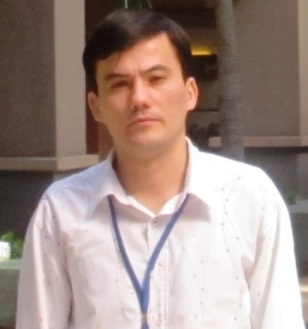 АДРЕС И КОНТАКТНЫЕ ДАННЫЕЮнусабад Ц-4:	 	              Узбекистан, город ТашкентТелефон:                                        +998946180228E-mail: 		            		amukhamedjanov78@inbox.ru   Дата рождения:		Июль 18, 1978Место рождения:		УзбекистанГражданство:	   	              УзбекистанADDRESS & CONTACT INFORMATIONYunusabad Ts-4:	 	Uzbekistan, TashkentPhone:                                            +998946180228E-mail: 		            		amukhamedjanov78@inbox.ru   Date of Birth:		              July 18, 1978Place of Birth:		              UzbekistanCitizenship:	   	              UzbekistanСВОДКА ОПЫТА РАБОТ16 лет опыта работ в области управления проектами, синхронного / последовательного переводаЗнание контрактной и технической терминологии нефтегазового сектораЗнание управление проектамиSUMMARY OF EXPERIENCE16 years’ experience in project management, simultaneous / consecutive interpretation Specific knowledge of contractual & technical terminology relative to the oil & gas sectorProject Management knowledgeОПЫТ РАБОТЫ / WORK EXPERIENCEРеспубликанский Проектный Институт “УзИнжиниринг”при Кабинете Министров РУзСентябрь 2017 – по настоящее времяКоординатор международных проектов (Проекты строительства тепловых станций в городах Навои и Туракурган совместно с компаниями “Calik Enerji” (Турция) и “Mitsubishi” (Япония).Процесс согласования ПД и оформления ИРДВзаимодействие с согласующими организациямиПодготовка комплекта исходных данныхПодготовка сопроводительных писем и подача документов на рассмотрениеОтслеживание процесса согласования и оформления ИРДСбор необходимых исходных данныхThe Republican Design Institute "UzEngineering" under the Cabinet of Ministers of the Republic of UzbekistanSeptember 2017 – till nowInternational Projects Coordinator (Construction projects of thermal power stations in Navoi and Turakurgan with “Calik enerji” (Turkey) & “Mitsubishi” (Japan)Design Documentation approval process & execution of Initial Permit DocumentationInteraction with approving authorities / project managers / head of departmentsPreparation of initial data documentationPreparation of cover letters and submitting documents for considerationApproval process & execution of Initial Permit Documentation trackingInitial data acquisitionПрофессиональный фрилансер, Фергана, УзбекистанИюль 2016 – Сентябрь 2017Последовательный перевод встреч, совещаний, конференций. Перевод юридической, экономической и технической документации. Professional Freelancer, Ferghana, UzbekistanJuly 2016 – September 2017Consecutive translation of meetings, conferences. Translation of legal, economic and technical documentation.WorleyParsons Узбекистан Инжиниринг, Ташкент, УзбекистанФевраль 2016 –Июнь 2016Технический переводчик (Проект “Гиссар” – “Обустройство газоконденсатных месторождений Адамташ, Гумбулак и Джаркудук – Янги Кизилча”, совместно с компанией “Лукойл Оперейтинг Компани Узбекистан”)Синхронный / последовательный перевод совещаний, семинаров и презентаций. Письменный перевод технических требований, технических запросов, опросных листов, чертежей, схем технологических процессов.Непосредственный перевод отделу контрактации WorleyParsons Uzbekistan Engineering, Tashkent UzbekistanFebruary 2016 – June 2016Technical Engineering Translator / Interpreter (“Gissar” Project – Development of gas condensate fields Adamtash, Gumbulak & Djarkuduk Yangi – Kizilcha, project with “Lukoil Operating  Company Uzbekistan”)Maintain simultaneous / consecutive interpretation of the meetings, workshops and presentations. Written translation of Technical Requirements / Queries, Data Sheets, drawings, P&IDsSpecific responsibilities for contracting & procurement translationsTranslation to Contract Department Myenergy, ИталияЯнварь 2015 – Январь 2016Технический переводчик (Проект “Кандым” – “Строительство Кандымского Газоперерабатывающего Комплекса”, совместно с компанией “Лукойл Оперейтинг Компани  Узбекистан”)Последовательный перевод совещаний, семинаров и презентаций. Письменный перевод тендерной документации, технических требований, технических запросов, опросных листов, чертежей, схем технологических процессов.Перевод компании по строительству фотоэлектрической станции Myenergy, ItalyJanuary 2015 –January 2016Technical Engineering Translator / Interpreter (“Kandym” Project –“Construction of Gas Processing Complex” with “Lukoil Operating Company  Uzbekistan”)Maintain consecutive interpretation of the meetings, workshops and presentations. Written translation of Bid documentation, Technical Requirements / Queries, Data Sheets, drawings, P&IDsTranslation to company on photovoltaic power station construction WorleyParsons Узбекистан Инжиниринг, Ташкент, УзбекистанНоябрь 2013 – Декабрь 2014Технический переводчик (Проект “Гиссар” – “Обустройство газоконденсатных месторождений Адамташ, Гумбулак и Джаркудук – Янги Кизилча”, совместно с компанией “Лукойл Оперейтинг Компани  Узбекистан”)Синхронный / последовательный перевод совещаний, семинаров и презентаций. Письменный перевод технических требований, технических запросов, опросных листов, чертежей, схем технологических процессов.Непосредственный перевод отделу комплектации WorleyParsons Uzbekistan Engineering, Tashkent UzbekistanNovember 2013 – December 2014Technical Engineering Translator / Interpreter (“Gissar” Project – Development of gas condensate fields Adamtash, Gumbulak & Djarkuduk Yangi – Kizilcha, project with “Lukoil Operating Company  Uzbekistan”)Maintain simultaneous / consecutive interpretation of the meetings, workshops and presentations. Written translation of Technical Requirements / Queries, Data Sheets, drawings, P&IDsSpecific responsibilities for contracting & procurement translations“KNM Technical Service Sdn. Bhd.”, Куала Лумпур, МалайзияЯнварь 2012 – Октябрь 2013Технический переводчик (Проект “Гиссар” – “Обустройство газоконденсатных месторождений Адамташ, Гумбулак и Джаркудук – Янги Кизилча”, совместно с компанией “Лукойл Оперейтинг Компани  Узбекистан”)Синхронный / последовательный перевод совещаний, семинаров и презентаций. Письменный перевод технических требований, технических запросов, опросных листов, чертежей, схем технологических процессов и других необходимых документов.“KNM Technical Service Sdn. Bhd.”, Kuala Lumpur, MalaysiaJanuary 2012 – October 2013Technical Engineering Translator / Interpreter (“Gissar” Project – Development of gas condensate fields Adamtash, Gumbulak & Djarkuduk Yangi – Kizilcha, project with “Lukoil Operating Company Uzbekistan”)Maintain simultaneous / consecutive interpretation of the meetings, workshops and presentations. Written translation of Technical Requirements / Queries, Data Sheets, drawings, P&IDs & other relative documents УПРАВЛЕНИЕ ПО ВОДНЫМ РЕСУРСАМ с участием АЗИАТСКОГО БАНКА РАЗВИТИЯ Июнь 2011 – Январь 2012Переводчик Синхронный / последовательный перевод совещаний, семинаров и презентаций.Письменный перевод финансовой и контрактной документацииWATER RESOURCES BOARD with PARTICIPATION OF ADB (Asian Development Bank)June 2011 – January 2012Translator / InterpreterMaintain simultaneous / consecutive interpretation of the meetings, workshops and presentations. Specific responsibilities for financial & contracting documents translation«HAEL - L» Совместно Российско – Узбекское предприятиеФевраль 2002 – Апрель 2011Менеджер по экспорту / импортуНалаживание торговых отношений с иностранными партнерами. Ведение переговоров, участие в купле продаже.«HAEL - L» RUSSIAN - UZBEK COTTON JVFebruary 2002 – April 2011Export / Import ManagerTrade creation with international partners. Negotiations, taking part in purchase & sale«КОРПУС МИРА, УЗБЕКИСТАН»Июль 2000 – Октябрь  2000Инструктор по Обучению Преподавания Английского языка как второго языка, Работа с волонтерами из СШАПроведение семинаров и лекций по методологии преподавания английского языкаПоследовательный / синхронный перевод на совещаниях и встречах «PEACE CORPS» UZBEKISTANJuly 2000 – October 2000TEFL Secondary Instructor, Working with the American VolunteersConducting lectures regarding methodology of teaching in Uzbekistan universitiesMaintain simultaneous / consecutive interpretation of the meetings and presentations. «ФЕРГАНСКИЙ ГОСУДАРСТВЕННЫЙ УНИВЕРСИТЕТ / ВЫСШАЯ ШКОЛА УПРАВЛЕНИЯ»Октябрь 1998 – Январь 2000Преподаватель английского языка / Переводчик на конференцияхПреподавание английского языка студентамПеревод совещаний«FERGHANA STATE UNIVERSITY / MANAGEMENT HIGH SCHOOL»October 1998 – January 2000English Teacher / InterpreterConduction lectures to studentsConsecutive interpretation of the meetings ОБРАЗОВАНИЕ / EDUCATIONФерганский Государственный УниверситетСентябрь 1994 – Июнь 1999Романо – Германская Филология  Диплом с отличиемFerghana State UniversitySeptember 1994 – June 1999Roman – German Philology Department Diploma with HonorsЯЗЫКИРусский, свободноАнглийский, свободноФранцузский, разговорныйLANGUAGES● Russian, fluent written & spoken● English, fluent written & spoken● French, conversational written & spoken